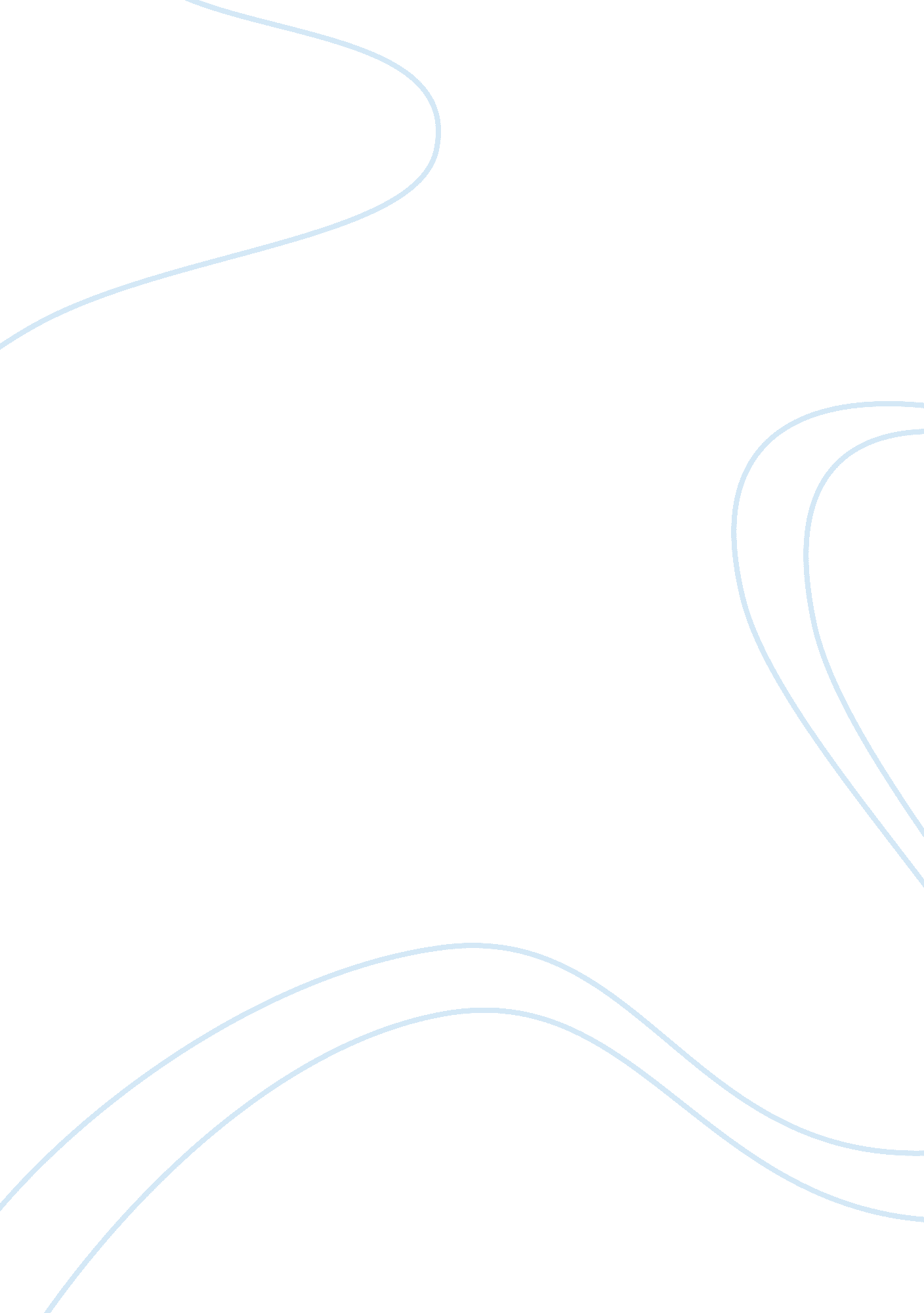 RiodanTechnology, Information Technology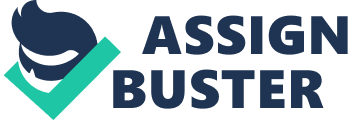 Riodan OUTSOURCING OF DATA STORAGE/MANAGEMENT Brief overview With the fast development and uptake of internet, firms have had to find new and efficient methods to store their data whether online or offline. No doubt, therefore, that most of the tasks performed by firms today are at the management storage level. Most of the commonly outsourced storage management tasks by firms are remote back-ups of data, archiving of data, and collocation of data centers. Before outsourcing, the Data Manager needs to establish an internal assessment process in which they shall evaluate the pros and cons of outsourcing for the organization (Obaidat & ICETE, 2011). 
Project analysis 
The purpose of outsourcing this project is to reduce the costs, which may be associated with hiring IT managers within the organization. This project can be termed of immense importance to the company since having a team dealing with IT management can be expensive. Moreover, hiring outsiders is beneficial since they will bring in their outstanding expertise to the organization. As such, the company will tap the knowledge of experts and develop sound IT management systems. The other technology project that the company can outsource includes data storage. This project will relieve the company of the burden of purchasing data storage devices, which should be used to store data in the organization. This project is of significant importance since it gives the organization an opportunity to have its data maintained properly. As a result, the company’s data cannot be damaged or lost since experts know how to store data better than the insiders of the company (Poulin, 2006). 
Pros for outsourcing 
a. Outsourcing allows for specialization and increase of experience within the organization. This is achieved through swiftness and expertise. 
b. Allows for full utilization and realization of the capabilities of the organization’s employees. 
c. Ensure the acquisition of secure and safe infrastructure for long term data storage. 
d. It provides the organization for a long term piece of mind due to the back-up and recovery systems. 
Cons for outsourcing 
a. There is a risk of exposing confidential company data through outsourcing. 
b. It might be costly and have hidden costs even though outsourcing usually is cost effective. 
c. It leads to the synchronizing of variables and problems like stretched delivery times, inappropriate categorization of responsibilities and sub-standard quality delivery may occur (Obaidat & ICETE, 2011). 
References 
Obaidat, M. S., & ICETE (2011). e-business and telecommunications: 6th International Joint Conference, ICETE 2009, Milan, Italy, July 7-10, 2009. Revised Selected Papers. Berlin: Springer. 
Poulin, Y. (2006). Information Technology Outsourcing Strategies for a Manufacturing Firm. Florida: Universal-Publishers. 